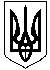 НОВОСАНЖАРСЬКА СЕЛИЩНА РАДАНОВОСАНЖАРСЬКОГО РАЙОНУ ПОЛТАВСЬКОЇ ОБЛАСТІ( двадцять  дев’ята  сесія селищної ради сьомого скликання)РІШЕННЯ17  грудня  2019  року              смт Нові Санжари                              № 21   Про Бюджетний регламентНовосанжарської селищної радиВідповідно до Бюджетного кодексу України, статей  25, 59 Закону України «Про місцеве самоврядування в Україні», наказу Міністерства фінансів України від 31.05.2019 № 228 «Про затвердження Методичних рекомендацій щодо підготовки та затвердження Бюджетного регламенту проходження бюджетного процесу на місцевому рівні», з метою упорядкування процесів формування та використання фінансових ресурсів для забезпечення завдань та функцій, що здійснюються Новосанжарською селищною радою протягом бюджетного періоду, а також регламентації взаємовідносин між різними учасниками бюджетного процесу, селищна рада ВИРІШИЛА:1. Затвердити Бюджетний регламент Новосанжарської селищної ради (додається).2. Контроль за виконанням рішення покласти на постійну комісію селищної ради з постійні депутатські комісії з  питань планування бюджету, фінансів, соціально-економічного розвитку та інвестицій.Селищний голова                                                                                        І.О.КобаБЮДЖЕТНИЙ РЕГЛАМЕНТНовосанжарської    селищної радиЗагальні положенняБюджетний регламент Новосанжарської селищної ради(надалі – Бюджетний регламент) визначає організаційно-процедурні питання з підготовки, складання, розгляду, затвердження, виконання, контролю, внесення змін та звітності щодо бюджету Новосанжарської  об’єднаної селищної  територіальної громади (далі -бюджет ОТГ).Метою Бюджетного регламенту є упорядкування процесів (механізму) формування та використання фінансових ресурсів для забезпечення завдань і функцій, що здійснюються Новосанжарською селищною радою, її виконавчим органом і підрозділами протягом бюджетного періоду, а також забезпечення координації та узгодженості взаємовідносин між різними учасниками бюджетного процесу та забезпечення прозорості та публічності бюджетного процесу на всіх його стадіях. Стадії бюджетного процесу зі змістом заходів, виконавцями та терміном виконання додається до Бюджетного регламенту у вигляді додатку.Бюджетний регламент розроблений відповідно до Конституції України, Бюджетного кодексу України, Податкового кодексу України, Законів України «Про місцеве самоврядування в Україні», «Про засади державної регуляторної політики у сфері господарської діяльності», «Про статус депутатів місцевих рад», «Про службу в органах місцевого самоврядування», «Про доступ до публічної інформації», «Про відкритість використання публічних коштів» та інших нормативно-правових актів України, що регулюють бюджетні відносини.Затвердження та скасування Бюджетного регламенту здійснюється за рішенням Новосанжарської селищної ради.Бюджетний регламент складається з наступних розділів:порядок складання проекту  бюджету  громади ;порядок затвердження  бюджету  громади;особливості затвердження та виконання  бюджету громади  у разі несвоєчасного його прийняття;порядок виконання та внесення змін до  бюджету   громади;подання звітності про виконання  бюджету  громади;порядок здійснення контролю за дотриманням бюджетного законодавства.1.6. Порядок оприлюднення проекту  бюджету   ОТГ з усіма додатками, а також порядок оприлюднення прийнятого  бюджету з додатками здійснюється відповідно до цього Бюджетного регламенту.Складання прогнозу бюджету Новосанжарської  об’єднаної селищної  територіальної громади Формування прогнозу бюджету ОТГ здійснювати з дотриманням порядку складання такого документу, визначеного статтями 75 та 751, абзацом другим підпункту 2 пункту 49 розділу VІ «Прикінцеві та перехідні положення» Бюджетного кодексу України.План заходів щодо складання прогнозу бюджету ОТГ на наступні за плановим два бюджетні періоди складати та затверджувати рішенням виконавчого комітету щорічно до 15 травня відповідно до додатку 1 наказу Міністерства фінансів України від 31.05.2019 №228 «Про затвердження Методичних рекомендацій щодо підготовки та затвердження бюджетного регламенту проходження бюджетного процесу на місцевому рівні». У планах заходів обов’язково визначати:заходи з підготовки матеріалів для складання прогнозу;конкретні терміни подання матеріалів;відповідальних за підготовку матеріалів;інші питання з координації діяльності учасників бюджетного процесу під час складання прогнозу бюджету  на наступні за плановим два бюджетні періоди.Для оперативного вирішення питань, пов’язаних із складанням прогнозу бюджету  може створюватись робоча група з підготовки прогнозу бюджету ОТГ, склад якої затверджується розпорядженням селищного  голови. Місцевий фінансовий орган, функції якого виконує голова  (згідно п. 36 ст. 2 Бюджетного кодексу України), розробляє та у визначені терміни доводить до головних  розпорядників бюджетних коштів (виконавчого комітету Новосанжарської селищної ради, Відділу освіти Новосанжарської селищної ради ) Інструкцію з підготовки пропозицій до прогнозу бюджету  та граничні показники видатків бюджету на середньостроковий період, іншу інформацію, необхідну для складання прогнозу бюджету  на наступні за плановим два бюджетні періоди.Головні розпорядники бюджетних коштів організовують розроблення пропозицій до прогнозу бюджету  на наступні за плановим два бюджетні періоди.Головні розпорядники бюджетних коштів забезпечують своєчасність, достовірність та зміст поданих пропозицій до прогнозу бюджету , які мають містити всю інформацію, необхідну для аналізу показників прогнозу  бюджету  селищної ради. Місцевий фінансовий орган,    функції якого виконує  голова ,здійснює аналіз пропозицій до прогнозу бюджету  на наступні за плановим два бюджетні періоди на відповідність граничним показникам видатків бюджету ОТГ і вимогам Інструкції. На основі аналізу приймає рішення про включення пропозицій до прогнозу бюджету  на наступні за плановим два бюджетні періоди.У 2020 році прогноз бюджету ОТГ відповідно до абзацу третього підпункту 2 пункту 49 розділу VI "Прикінцеві та перехідні положення" Кодексу повинен містити індикативні прогнозні показники бюджету ОТГ на наступні за плановим два бюджетні періоди.2.8. Прогноз бюджету ОТГ за такими напрямами:1) загальна частина;2) основні індикативні прогнозні показники бюджету ОТГ;3) дохідна спроможність бюджету ОТГ;4) фінансове забезпечення пріоритетних напрямів розвитку;5) реалізація інвестиційних програм (проектів);6) управління місцевим боргом та ліквідністю бюджету;7) міжбюджетні відносини.2.9. З метою відображення динаміки показників, що прогнозуються на два наступні за плановим бюджетні періоди, наводити показники поточного та планового бюджетних періодів.2.10. З метою систематизації та зіставності інформації показники, які наводяться у прогнозі наводити у національній валюті у гривнях без копійок.Складання проекту бюджету Новосанжарської  об’єднаної селищної  територіальної громадиФормування проекту бюджету ОТГ здійснювати з дотриманням порядку складання такого документу, визначеного статтею 75 та абзацом другим підпункту 2 пункту 49 розділу VІ «Прикінцеві та перехідні положення» Бюджетного кодексу України.План заходів щодо складання проекту бюджету ОТГ на плановий рік складати та затверджувати розпорядженням  селищного  голови щорічно до 01 вересня відповідно до додатку 2 наказу Міністерства фінансів України від 31.05.2019 №228 «Про затвердження Методичних рекомендацій щодо підготовки та затвердження бюджетного регламенту проходження бюджетного процесу на місцевому рівні». У планах заходів обов’язково визначати:заходи з підготовки матеріалів для складання проекту ОТГ;конкретні терміни подання матеріалів;відповідальних за підготовку матеріалів;- інші питання з координації діяльності учасників бюджетного процесу під час складання проекту бюджету ОТГ на відповідний плановий рік.3.3. Для оперативного вирішення питань, пов’язаних із складанням проекту бюджету ОТГ може створюватись робоча група з підготовки проекту бюджету ОТГ, склад якої затверджується розпорядженням селищного голови.3.4.  Місцевий фінансовий орган, функції якого виконує  селищний голова,  розробляє та у визначені терміни доводить до головних розпорядників бюджетних коштів  Інструкцію з підготовки бюджетних запитів, розроблену згідно з типовою формою бюджетних запитів, визначеною Міністерством фінансів України, та іншу інформацію, необхідну для складання бюджетних запитів та встановлює термін їх подання.3.5. Головні розпорядники бюджетних коштів організовують розроблення бюджетних запитів у встановлений термін з опрацюванням запитів, звернень, клопотань, пропозицій щодо виділення коштів з бюджету ОТГ, у тому числі учасників консультацій з громадськістю (зокрема, які залишилися на контролі після таких консультацій, проведених в попередньому році), і враховують їх у разі доцільності (пропозиції аналізуються на відповідність цілям та завданням цільових (комплексних) програм, вимогам щодо ефективності використання бюджетних коштів тощо)  та можливості  реалізації за рахунок коштів бюджету ОТГ (виходячи з реальних фінансових можливостей бюджету ОТГ та за умови, що вирішення порушених питань належить до компетенції органів місцевого самоврядування та видаткових повноважень селищного  бюджету, визначених Бюджетним кодексом України).3.6.  Місцевий фінансовий орган, функції якого виконує селищний голова,  на будь-якому етапі складання і розгляду проекту бюджету ОТГ проводить аналіз бюджетних запитів з точки зору їх відповідності меті, пріоритетності, а також дієвості та ефективності використання бюджетних коштів. На основі аналізу приймає рішення про включення бюджетного запиту до проекту бюджету ОТГ.3.7. Проект рішення про бюджет ОТГ на плановий бюджетний період та прогноз бюджету ОТГ на наступні за плановим два бюджетні періоди складати відповідно до вимог, визначених статтею 76 та абзацом третім підпункту 2 пункту 49 розділу VІ «Прикінцеві та перехідні положення» Бюджетного кодексу України. Проект рішення про бюджет ОТГ розробляти відповідно до Типової форми рішення про місцевий бюджет, затвердженої наказам Міністерства фінансів України від 03 серпня 2018 р. № 668.Після отримання від Міністерства фінансів України показників міжбюджетних відносин і текстових статей, а також організаційно-методологічних вимог щодо складання проектів місцевих бюджетів, які були проголосовані Верховною радою України при прийнятті проекту закону про Державний бюджет України в другому читанні,  селищний голова, у разі необхідності, готує пропозиції до проекту рішення про бюджет ОТГ.3.8. Основними вимогами до проекту бюджету ОТГ є:1) застосування принципу обґрунтування видатків;2) першочерговому забезпеченню підлягають видатки: оплата праці працівників бюджетних установ та нарахування на заробітну плату, оплата комунальних послуг та енергоносіїв;3) при плануванні капітальних вкладень в першу чергу передбачаються кошти на завершення (продовження) будівництва, реконструкції та капітального ремонту об’єктів, розпочатих у попередніх роках.3.9. Показники, які наводяться у проекті рішення наводити у національній валюті у гривнях без копійок.Розгляд проекту рішення про бюджет об’єднаної селищної  територіальної громади  селищною радоюПідготовлений проект рішення про бюджет ОТГ з додатками на плановий бюджетний період та прогноз бюджету ОТГ на наступні за плановим два бюджетні періоди  з відповідними матеріалами, передбаченими статтею 76 Бюджетного кодексу України подається виконавчому комітету Новосанжарської  селищної ради на схвалення.Разом з проектом рішення про бюджет ОТГ подаються:1) пояснювальна записка до проекту рішення, яка повинна містити:а) інформацію про соціально-економічний стан громади і прогноз її розвитку на наступний бюджетний період, покладені в основу проекту бюджету ОТГ;б) оцінку доходів бюджету ОТГ з урахуванням втрат доходів бюджету ОТГ внаслідок наданих Новосанжарською  радою податкових пільг;в) пояснення до основних положень проекту рішення про бюджет ОТГ, включаючи аналіз пропонованих обсягів видатків і кредитування за бюджетною класифікацією. Пояснення включають бюджетні показники за попередній, поточний, наступний бюджетні періоди в розрізі класифікації видатків та кредитування бюджету;г) обґрунтування особливостей міжбюджетних взаємовідносин та надання субвенцій на виконання інвестиційних проектів;2) показники витрат бюджету ОТГ, необхідних на наступні бюджетні періоди для завершення інвестиційних проектів, що враховані в бюджеті, за умови якщо реалізація таких проектів триває більше одного бюджетного періоду;3) перелік інвестиційних проектів;4) інформацію про хід виконання бюджету ОТГ у поточному бюджетному періоді.Схвалений проект рішення про бюджет ОТГ з додатками на плановий бюджетний період направляється виконавчим комітетом Новосанжарської  селищної  ради на розгляд   селищної ради.Проектом рішення про бюджет ОТГ визначаються:1) загальні суми доходів, видатків та кредитування бюджету ОТГ (з розподілом на загальний та спеціальний фонди);2) обсяг річного дефіциту (профіциту) бюджету ОТГ;3) доходи бюджету ОТГ за бюджетною класифікацією (у додатку до рішення);4) фінансування бюджету ОТГ за бюджетною класифікацією (у додатку до рішення);5) бюджетні призначення головним розпорядникам бюджетних коштів за бюджетною класифікацією з обов'язковим виділенням видатків споживання (з них видатків на оплату праці, оплату комунальних послуг і енергоносіїв) та видатків розвитку (у додатках до рішення);6) бюджетні призначення міжбюджетних трансфертів (у додатках до рішення);7) розмір оборотного залишку коштів бюджету ОТГ;8) перелік захищених видатків бюджету ОТГ;9) додаткові положення, що регламентують процес виконання бюджету ОТГ.4.5. Для забезпечення дотримання принципу публічності та прозорості проект рішення про бюджет ОТГ з додатками, що до нього додаються, розміщуються на офіційному сайті Новосанжарської  селищної ради. Заходи щодо розгляду проекту рішення про бюджет ОТГ з термінами виконання та відповідальними виконавцями визначаються у плані заходів щодо складання проекту бюджету ОТГ на плановий рік, що складається та затверджується розпорядженням селищного голови щорічно до 01 вересня відповідно до додатку 2 наказу Міністерства фінансів України від 31.05.2019 №228 «Про затвердження Методичних рекомендацій щодо підготовки та затвердження бюджетного регламенту проходження бюджетного процесу на місцевому рівні».Затвердження рішення про бюджет  селищної радиСелищна рада затверджує рішення про бюджет ОТГ відповідно до статті 77 Бюджетного кодексу України.Бюджет ОТГ затверджується рішенням Новосанжарської селищної ради до 25 грудня року, що передує плановому.Якщо до 1 грудня року, що передує плановому, Верховною Радою України не прийнято закон про Державний бюджет України, Новосанжарська селищна рада при затвердженні бюджету ОТГ враховує обсяги міжбюджетних трансфертів (освітня субвенція, медична субвенція, субвенції на здійснення державних програм соціального захисту, базова або реверсна дотації), визначені у проекті закону про Державний бюджет України на плановий бюджетний період, поданому Кабінетом Міністрів України до Верховної Ради України.У двотижневий строк з дня офіційного опублікування закону про Державний бюджет України Новосанжарська селищна рада приводять обсяги міжбюджетних трансфертів у відповідність із законом про Державний бюджет України.Селищна рада при затвердженні бюджету ОТГ враховує у першочерговому порядку потребу в коштах на оплату праці працівників бюджетних установ відповідно до встановлених законодавством України умов оплати праці та розміру мінімальної заробітної плати; на проведення розрахунків за електричну та теплову енергію, водопостачання, водовідведення, природний газ та послуги зв'язку, які споживаються бюджетними установами. Ліміти споживання енергоносіїв у натуральних показниках для кожної бюджетної установи встановлюються виходячи з обсягів відповідних бюджетних асигнувань.Заходи щодо затвердження рішення про бюджет ОТГ з термінами виконання та відповідальними виконавцями визначаються у плані заходів щодо складання проекту бюджету ОТГ на плановий рік, що складається та затверджується розпорядженням селищного  голови щорічно до 01 вересня відповідно до додатку 2 наказу Міністерства фінансів України від 31.05.2019 №228 «Про затвердження Методичних рекомендацій щодо підготовки та затвердження бюджетного регламенту проходження бюджетного процесу на місцевому рівні».Організація виконання бюджету  селищної радиВиконання бюджету ОТГ за доходами, видатками та кредитуванням регулюється нормами Бюджетного кодексу України, Податкового кодексу України, Порядку казначейського обслуговування місцевих бюджетів, затвердженого наказом Міністерства фінансів України від 23 серпня 2012 року № 938 та іншого бюджетного законодавства.Відповідно до статті 78 Бюджетного кодексу України Виконавчий комітет Новосанжарської  селищної ради забезпечує виконання бюджету ОТГ.Місцевий фінансовий орган функції якого виконує голова,  здійснює загальну організацію та управління виконанням бюджету ОТГ, координує діяльність учасників бюджетного процесу з питань виконання бюджету.Казначейське обслуговування бюджету ОТГ здійснюється органами Казначейства України відповідно до статті 43 Бюджетного кодексу України.Бюджет ОТГ виконується за розписом, який затверджується  селищним головою. До затвердження розпису бюджету ОТГ селищним головою затверджується тимчасовий розпис бюджету ОТГ на відповідний період. Місцевий фінансовий орган  протягом бюджетного періоду забезпечує відповідність розпису бюджету ОТГ встановленим бюджетним призначенням.Селищний голова за участю органів, що контролюють справляння надходжень бюджету, у процесі виконання бюджету ОТГ за доходами здійснює прогнозування та аналіз доходів бюджету ОТГ.Виконання бюджету ОТГ за видатками та кредитуванням здійснюється відповідно до статей 46-51 Бюджетного кодексу України, постановою Кабінету Міністрів України від 28 лютого 2002 року № 228 «Про затвердження Порядку складання, розгляду, затвердження та основних вимог до виконання кошторисів бюджетних установ» та іншими нормативно-правовими документами.Органи Казначейства України здійснюють операції щодо виконання платіжних доручень Виконавчого комітету Новосанжарської селищної ради, оформлених відповідно до вимог законодавства, на підставі підтвердних документів відповідно до взятих бюджетних зобов’язань та наявних бюджетних асигнувань за видатками бюджету ОТГ.План заходів щодо організації виконання бюджету ОТГ на плановий рік складати та затверджувати розпорядженням селищного голови щорічно до 01 вересня відповідно до додатку 3 наказу Міністерства фінансів України від 31.05.2019 №228 «Про затвердження Методичних рекомендацій щодо підготовки та затвердження бюджетного регламенту проходження бюджетного процесу на місцевому рівні».Особливості виконання бюджету ОТГ у разі несвоєчасного його прийняття.Якщо до початку нового бюджетного періоду не прийнято рішення про  бюджет ОТГ, виконавчий комітет Новосанжарської селищної ради має право здійснювати витрати бюджету ОТГ лише на цілі, визначені у рішенні про бюджет ОТГ на попередній бюджетний період та одночасно передбачені у проекті рішення про бюджет ОТГ на наступний бюджетний період, схваленому виконавчим комітетом Новосанжарської селищної  ради та поданому на розгляд Новосанжарської селищної  ради. При цьому щомісячні бюджетні асигнування бюджету ОТГ сумарно не можуть перевищувати 1/12 обсягу бюджетних призначень, встановлених рішенням про бюджет ОТГ на попередній бюджетний період (крім випадків, передбачених частиною шостою статті 16 та частиною четвертою статті 23 Бюджетного кодексу України, а також з урахуванням необхідності проведення захищених видатків  бюджету ОТГ).До прийняття рішення про бюджет ОТГ на поточний бюджетний період забороняється здійснювати капітальні видатки і надавати кредити з бюджету (крім випадків, пов’язаних із виділенням коштів з резервного фонду бюджету ОТГ та проведенням видатків за рахунок трансфертів з державного бюджету місцевим бюджетам).У разі несвоєчасного прийняття рішення про бюджет ОТГ при формуванні надходжень та здійсненні витрат бюджету ОТГ застосовуються норми статті 79 Бюджетного кодексу України та закону про Державний бюджет України на відповідний бюджетний період (у разі несвоєчасного набрання чинності таким законом - норми пунктів 3-5 частини другої статті 41 Бюджетного кодексу України).Бюджет ОТГ виконується за тимчасовим розписом на відповідний період, який  затверджується виконавчим комітетом Новосанжарської  селищної ради.Ведення бухгалтерського обліку виконання бюджету ОТГ та порядок закриття рахунків бюджету ОТГ після закінчення бюджетного періоду здійснюються з урахуванням положень статей 56 і 57 Бюджетного кодексу України.Внесення змін до рішення про бюджет  об’єднаної селищної  територіальної громадиВнесення змін до рішення селищної  ради про бюджет ОТГ проводиться з врахуванням вимог статті 78 Бюджетного кодексу України. Зміни до рішення про бюджет ОТГ можуть вноситись у разі:1) необхідності приведення обсягів міжбюджетних трансфертів у відповідність із законом про Державний бюджет України (у випадку його несвоєчасного прийняття);2) перевиконання чи недовиконання дохідної частини загального фонду бюджету ОТГ (на підставі офіційного висновку  фінансового органу , функції якого виконує селищний голова, про перевиконання чи недовиконання дохідної частини загального фонду). Факт перевиконання дохідної частини загального фонду бюджету ОТГ визнається за підсумками першого кварталу та наступних звітних періодів з початку поточного бюджетного періоду на підставі офіційних висновків  фінансового органу  за умови перевищення доходів загального фонду бюджету ОТГ (без урахування міжбюджетних трансфертів), врахованих у розписі бюджету ОТГ на відповідний період, не менше ніж на 5 відсотків. Факт недоотримання доходів загального фонду бюджету ОТГ визнається на підставі офіційного висновку   фінансового органу за підсумками квартального звіту в разі недоотримання доходів загального фонду бюджету ОТГ, врахованих у розписі бюджету ОТГ на відповідний період, більше ніж на 15 відсотків;3) розподілу залишку коштів загального та спеціального фондів (крім власних надходжень бюджетних установ) бюджету ОТГ (на підставі офіційного висновку  місцевого фінансового органу  про обсяг залишку коштів загального та спеціального фондів бюджету ОТГ);4) перерозподілу бюджетних призначень між головними розпорядниками бюджетних коштів (за наявності відповідного обґрунтування);5) внесення змін до показників Закону України про Державний бюджет України, зокрема, в частині взаємовідносин з місцевими бюджетами;6) внесення змін до Податкового кодексу України та до Бюджетного кодексу України;7) в інших випадках, передбачених Бюджетним кодексом України.Рішення про внесення змін до рішення про бюджет ОТГ приймається  Новосанжарською селищною радою.Проекти таких рішень готує  відділ фінансів, економічного розвитку та  бухгалтерського обліку та звітності  Виконавчого комітету  Новосанжарської  селищної  ради, погоджує постійна комісія з на постійну комісію з питань планування бюджету, фінансів соціально – економічного розвитку та інвестицій Новосанжарської селищної ради  Заходи щодо внесення змін до рішення про бюджет ОТГ з термінами виконання та відповідальними виконавцями визначаються у плані заходів щодо організації виконання бюджету ОТГ на плановий рік, що складається та затверджується розпорядженням  селищного голови щорічно до 01 вересня відповідно до додатку 3 наказу Міністерства фінансів України від 31.05.2019 №228 «Про затвердження Методичних рекомендацій щодо підготовки та затвердження бюджетного регламенту проходження бюджетного процесу на місцевому рівні».Підготовка та розгляд звіту про виконання бюджету  об’єднаної селищної  територіальної громадиЗвітність про виконання бюджету ОТГ визначається відповідно до вимог, встановлених щодо звітності про виконання Державного бюджету України у статтях 58-61 Бюджетного кодексу України.Територіальний орган Казначейства України складає та подає виконавчому комітету Новосанжарської селищної ради звітність про виконання бюджету ОТГ за встановленими формами.Органи, що контролюють справляння надходжень бюджету, подають виконавчому комітету Новосанжарської селищної  ради відповідні звіти, передбачені частиною третьою статті 59 та частиною третьою статті 60 Бюджетного кодексу України, а саме про:1) про фактичні надходження податків і зборів та інших доходів бюджету;2) про податковий борг;3) про суми надміру сплачених грошових зобов’язань платників податків та суми платежів, які сплачені та будуть нараховані в наступних звітних періодах;4) про бюджетне відшкодування податку на додану вартість, включаючи інформацію про заборгованість бюджету з відшкодування податку на додану вартість; та1) про суми списаного податкового боргу - не пізніше 35 днів після закінчення кварталу;2) про розстрочені і відстрочені суми податкового боргу і грошових зобов’язань платників податків - не пізніше 35 днів після закінчення кварталу;3) про суми наданих податкових пільг, включаючи втрати доходів бюджету від їх надання, - не пізніше 50 днів після закінчення кварталу і не пізніше 70 днів після закінчення року.8.4. Квартальний та річний звіти про виконання бюджету ОТГ подаються до Новосанжарської селищної ради, виконавчим комітетом Новосанжарської селищної ради у двомісячний строк після завершення відповідного бюджетного періоду. Перевірка річного звіту здійснюється постійною  комісією з питань планування бюджету, фінансів соціально – економічного розвитку та інвестицій, після чого Новосанжарська селищна  рада затверджує річний звіт про виконання бюджету ОТГ або приймає інше рішення з цього приводу.8.5. План заходів щодо організації роботи з підготовки річної звітності про виконання бюджету ОТГ за відповідний рік складати та затверджувати розпорядженням  селищного голови щорічно до 01 вересня відповідно до додатку 4 наказу Міністерства фінансів України від 31.05.2019 №228 «Про затвердження Методичних рекомендацій щодо підготовки та затвердження бюджетного регламенту проходження бюджетного процесу на місцевому рівні».Забезпечення доступності інформації про бюджет об’єднаної селищної  територіальної громадиІнформація про бюджет ОТГ, у тому числі  квартальні та річний звіти про виконання бюджету ОТГ підлягають оприлюдненню офіційному сайті  Новосанжарської  селищної ради  (https://www.novsan-rada.gov.ua )9.1 Інформація про виконання бюджету ОТГ має містити показники бюджету ОТГ за загальним та спеціальним фондами про доходи (деталізовано за видами доходів, які забезпечують надходження не менше 3 відсотків загального обсягу доходів бюджету ОТГ) та про видатки і кредитування (деталізовано за групами тимчасової класифікації видатків та кредитування бюджету), фінансування. Такі показники наводяться порівняно з аналогічними показниками за відповідний період попереднього бюджетного періоду із зазначенням динаміки їх зміни.9.2. Головні розпорядники коштів бюджету ОТГ розміщує  бюджетні запити на офіційному сайті або оприлюднює їх в інший спосіб не пізніше ніж через три робочих дні після подання  Новосанжарській селищній раді проекту рішення про бюджет ОТГ.9.3. Головні розпорядники бюджетних коштів здійснють публічне представлення інформації про виконання бюджетних програм за звітний бюджетний період до 15 березня року, що настає за звітним, та публікує оголошення про час та місце проведення публічного представлення такої інформації.Головні розпорядники бюджетних коштів оприлюднюють шляхом розміщення на офіційному сайті  Новосанжарської селищної ради (https://www.novsan-rada.gov.ua )   : паспорти бюджетних програм на поточний бюджетний період (включаючи зміни до паспортів бюджетних програм) – протягом трьох робочих днів з дня затвердження таких документів;звіти про виконання паспортів бюджетних програм за звітний бюджетний період – протягом трьох робочих днів після подання річної бюджетної звітності;звіти про хід реалізації державних інвестиційних проектів – один раз на півріччя (рік) до 20 числа місяця наступного за звітним періодом;результати оцінки ефективності бюджетних програм за звітний бюджетний період – у двотижневий строк після подання річної бюджетної звітності.Селищний голова                       						   І.О.Коба                   Додаток                                                   до Бюджетного регламентуНовосанжарської  селищної  радиСТАДІЇ БЮДЖЕТНОГО ПРОЦЕСУ*  терміни виконання, є орієнтовними, оскільки залежать від своєчасності складання, розгляду та затвердження проекту Державного бюджету України та  змін до податкового і бюджетного законодавства.Селищний голова                                                                             І.О.Коба Додатокдо рішення  двадцять дев’ятої сесії селищної  ради сьомого скликання «Про Бюджетний регламент Новосанжарської  селищної ради»від 17.12.2019 року №21Стадії бюджетного процесуЗміст заходівВиконавціТерміни виконання*І.Складання та розгляд прогнозу бюджету ОТГ і прийняття рішення щодо нього1. Підготовка та затвердження плану заходів щодо складання прогнозу бюджетуВідділ фінансування , економічного розвитку бухгалтерського обліку та звітностіТравеньІ.Складання та розгляд прогнозу бюджету ОТГ і прийняття рішення щодо нього2. Доведення до головних розпорядників  коштів інструкції з підготовки пропозиції до прогнозу бюджету Відділ фінансування , економічного розвитку бухгалтерського обліку таТравеньІ.Складання та розгляд прогнозу бюджету ОТГ і прийняття рішення щодо нього3. Надання Виконавчому комітету Новосанжарської селищної ради прогнозних показників економічного і соціального розвитку Новосанжарської   селищної   радиВідділ фінансування , економічного розвитку бухгалтерського обліку таЧервеньІ.Складання та розгляд прогнозу бюджету ОТГ і прийняття рішення щодо нього4. Формування показників прогнозу бюджету Відділ фінансування , економічного розвитку бухгалтерського обліку таЧервень – липеньІ.Складання та розгляд прогнозу бюджету ОТГ і прийняття рішення щодо нього5. Доведення до головних розпорядників бюджетних коштів орієнтованих граничних показників видатків бюджету ОТГ та надання кредитів з бюджету на середньостроковий періодВідділ фінансування , економічного розвитку бухгалтерського обліку таПісля отримання від МФУ інформаціїІ.Складання та розгляд прогнозу бюджету ОТГ і прийняття рішення щодо нього6. Надання пропозицій головними розпорядниками бюджетних коштів селищному  голові  (Відділу фінансування , економічного розвитку бухгалтерського обліку та  звітності)Головні розпорядники бюджетних коштівУ визначений строк І.Складання та розгляд прогнозу бюджету ОТГ і прийняття рішення щодо нього7. Здійснення аналізу пропозицій головних розпорядників бюджетних коштів прогнозу бюджету Селищний  голова (відділ фінансування , економічного розвитку бухгалтерського обліку та звітності)У визначений строк І.Складання та розгляд прогнозу бюджету ОТГ і прийняття рішення щодо нього8. Подання до виконавчого комітету  Новосанжарської селищної  ради прогнозу бюджету  на розгляд та схваленняСелищний  голова (відділ фінансування , економічного розвитку бухгалтерського обліку та звітності)До 15 серпня 9. Розгляд та схвалення прогнозу місцевого бюджетуВиконавчий комітет Новосанжарської  селищної  радиДо 01 вересня10. Подання прогнозу місцевого бюджету разом із фінансово-економічним обґрунтуванням до місцевої ради для розгляду в порядку, визначеному радоюВиконавчий комітет Новосанжарської  селищної  радиПісля схваленняІI. Складання проекту бюджету ОТГ1. Підготовка та затвердження плану заходів щодо підготовки проекту бюджету Селищний  голова (відділ фінансування , економічного розвитку бухгалтерського обліку та звітності)До 01 вересняІI. Складання проекту бюджету ОТГ2. Початок роботи над складанням проекту бюджету ОТГ:1) доведення до головних розпорядників коштів прогнозних обсягів трансфертів на плановий рік та особливостей їх розрахунків;2) проведення звірки вихідних даних, що враховані при розрахунку обсягів міжбюджетних трансфертівСелищний  голова (відділ фінансування , економічного розвитку бухгалтерського обліку та звітності)Після отримання від МФУ особливостей складання розрахунків до проектів місцевих бюджетівІI. Складання проекту бюджету ОТГ3. Визначення розрахункових прогнозних показників економічного та соціального розвитку  Новосанжарської  селищної  радиСелищний  голова (відділ фінансування , економічного розвитку бухгалтерського обліку та звітності)ВересеньІI. Складання проекту бюджету ОТГ4. Проведення попередніх розрахунків показників::1) доходної частини бюджету ОТГ;2) видаткової частини бюджету ОТГ відповідно до потреби, визначеної головними розпорядниками бюджетних коштів.Розгляд показників селищним головоюВідділ фінансування , економічного розвитку бухгалтерського обліку та звітностіПісля отримання від МФУ особливостей складання розрахунків до проектів місцевих бюджетівУ термін, узгоджений з селищним головоюІI. Складання проекту бюджету ОТГ5. Розробка та доведення до головних розпорядників бюджетних коштів Інструкції з підготовки бюджетних запитівВідділ фінансування , економічного розвитку бухгалтерського обліку та звітностіВересеньІI. Складання проекту бюджету ОТГ6. Проведення розрахунків показників надходжень податків і зборів до бюджету Відділ фінансування , економічного розвитку бухгалтерського обліку та звітностіСерпень - вересеньІI. Складання проекту бюджету ОТГ7. Доведення до головних  розпорядників бюджетних коштів граничних обсягів видатків/надання кредитів загального фонду бюджету, індикативних прогнозних показників та термінів подання бюджетних запитівВідділ фінансування , економічного розвитку бухгалтерського обліку та звітностіВересеньІI. Складання проекту бюджету ОТГ8. Розроблення бюджетних запитів, подання їх до  відділу фінансування , економічного розвитку, бухгалтерського обліку та звітностіГоловні розпорядники бюджетних коштівЖовтеньІI. Складання проекту бюджету ОТГ9. Аналіз бюджетних запитів, поданих головними розпорядниками бюджетних коштів та включення їх до проекту бюджету Відділ фінансування , економічного розвитку бухгалтерського обліку та звітностіДо 1 листопада року, що передує плановомуІI. Складання проекту бюджету ОТГ10. Формування проекту бюджету  та розгляд його показників   місцевим фінансовим органом Відділ фінансування , економічного розвитку бухгалтерського обліку та звітності)ЛистопадІI. Складання проекту бюджету ОТГ11. Підготовка проекту рішення про бюджет ОТГ з додатками згідно з типовою формою і його подання до виконавчого комітету Новосанжарської  селищної ради для схваленняВідділ фінансування , економічного розвитку бухгалтерського обліку та звітностіЛистопад - груденьIІI. Розгляд  проекту та прийняття рішення про    бюджет ОТГ1. Подання проекту рішення про бюджет ОТГ з додатками до нього на розгляд до постійних комісій Новосанжарської  селищної  радиВідділ фінансування , економічного розвитку бухгалтерського обліку та звітностіЛистопад - груденьIІI. Розгляд  проекту та прийняття рішення про    бюджет ОТГ2. Розгляд проекту рішення про бюджет ОТГ, підготовка (у разі необхідності) збалансованих пропозицій про зміни та доповнення до проекту бюджету ОТГПостійні комісії  Новосанжарської селищної радиЛистопад - груденьIІI. Розгляд  проекту та прийняття рішення про    бюджет ОТГ3. Розгляд пропозицій постійних комісій  Новосанжарської  селищної ради про зміни та доповнення до проекту бюджету ОТГ та проекту рішення про бюджет ОТГПостійна комісія селищної ради з питань планування бюджету, фінансів, соціально-економічного розвитку та інвестицій. Листопад - груденьIІI. Розгляд  проекту та прийняття рішення про    бюджет ОТГ4. Оприлюднення на офіційному сайті Новосанжарської  селищної ради з додаткамиВиконавчий комітет  Новосанжарської селищної ради Після схвалення виконкомом IІI. Розгляд  проекту та прийняття рішення про    бюджет ОТГ5. Розгляд проекту рішення про бюджет   Новосанжарською  селищною радою та затвердження бюджету  Новосанжарська селищна рада  До 25 грудняIІI. Розгляд  проекту та прийняття рішення про    бюджет ОТГ6. Оприлюднення рішення про бюджет   на офіційному сайті Новосанжарської селищної та в газеті, що визначається  селищною радою Виконавчий комітет Новосанжарської  селищної радиВ десятиденний строк з дня прийняття рішенняIV. Виконання бюджету ОТГ, включаючи внесення змін до рішення про  бюджет ОТГ1. Підготовка та затвердження плану заходів щодо організації виконання бюджету Відділ фінансування , економічного розвитку бухгалтерського обліку та звітностіДо 01 вересня року, що передує плановому IV. Виконання бюджету ОТГ, включаючи внесення змін до рішення про  бюджет ОТГ2. Складання, затвердження  розпису бюджету  та подання до органу казначействаВідділ фінансування , економічного розвитку бухгалтерського обліку та звітностіВ місячний термін з дня прийняття рішення про  бюджет ОТГIV. Виконання бюджету ОТГ, включаючи внесення змін до рішення про  бюджет ОТГ3. Доведення до головного розпорядника коштів витягів з розпису бюджету Відділ фінансування , економічного розвитку бухгалтерського обліку та звітностіВ місячний термін з дня прийняття рішення про  бюджет ОТГIV. Виконання бюджету ОТГ, включаючи внесення змін до рішення про  бюджет ОТГ4. Подання органу казначейства розподілу показників зведених кошторисів та інших бюджетних документів у розрізі розпорядників нижчого рівня та одержувачів бюджетних коштів відповідно до мережіГоловні розпорядники бюджетних коштівПротягом трьох робочих днів після отримання витягу з розпису бюджету ОТГIV. Виконання бюджету ОТГ, включаючи внесення змін до рішення про  бюджет ОТГ5. Розроблення, затвердження паспортів бюджетних програмГоловні розпорядники бюджетних коштів45 днів після набрання чинності рішення про  бюджет ОТГIV. Виконання бюджету ОТГ, включаючи внесення змін до рішення про  бюджет ОТГ6. Затвердження кошторисів, інших бюджетних документів та подання до органу казначействаГоловні розпорядники бюджетних коштівПротягом 30 календарних днів після затвердження розпису та п’яти робочих днів після затвердження кошторисівIV. Виконання бюджету ОТГ, включаючи внесення змін до рішення про  бюджет ОТГ7. Забезпечення виконання бюджету Виконавчий комітет  Новосанжарської селищної радиПротягом бюджетного періодуIV. Виконання бюджету ОТГ, включаючи внесення змін до рішення про  бюджет ОТГ8. Здійснення загальної організації та управління виконанням бюджету , координація діяльності учасників бюджетного процесу з питань виконання бюджету .Забезпечення відповідності розпису бюджету встановленим бюджетним призначеннямСелищний головаВідділ, фінансування , економічного розвитку бухгалтерського обліку та звітностПротягом бюджетного періодуIV. Виконання бюджету ОТГ, включаючи внесення змін до рішення про  бюджет ОТГВиконання бюджету  за видатками та кредитуванням відповідно до статей 46 – 51 Бюджетного кодексу УкраїниГоловні розпорядники бюджетних коштівПротягом бюджетного періодуIV. Виконання бюджету ОТГ, включаючи внесення змін до рішення про  бюджет ОТГ10. При внесенні змін до бюджету  у разі перевиконання чи недовиконання дохідної частини загального фонду бюджету , направлення залишків коштів, забезпечення підготовки та подання разом з проектом рішення про внесення змін до бюджету  офіційного висновку про перевиконання чи недовиконання дохідної частини загального фонду бюджету , про обсяг залишку коштів загального та спеціального фондів бюджету (крім власних надходжень бюджетних установ)Відділ фінансування , економічного розвитку бухгалтерського обліку та звітностіУ разі необхідності протягом бюджетного періодуIV. Виконання бюджету ОТГ, включаючи внесення змін до рішення про  бюджет ОТГ11. Підготовка проектів рішень про внесення змін до  бюджету ОТГ на розгляд до постійної комісії з питань фінансів, бюджету, планування соціально-економічного розвитку, інвестицій та міжнародного співробітництваВідділ фінансування , економічного розвитку бухгалтерського обліку та звітностіПротягом рокуIV. Виконання бюджету ОТГ, включаючи внесення змін до рішення про  бюджет ОТГ12. Оприлюднення на офіційному сайті Новосанжарської  селищної ради рішення про внесення змін до бюджету Відділ фінансування , економічного розвитку бухгалтерського обліку та звітностіПротягом рокуIV. Виконання бюджету ОТГ, включаючи внесення змін до рішення про  бюджет ОТГ13. Складання та затвердження тимчасового розпису бюджету  у разі несвоєчасного  прийняття бюджету Відділ фінансування , економічного розвитку бухгалтерського обліку та звітностіДо 31 грудня року, що передує плановомуV. Підготовка та розгляд звіту про виконання бюджету ОТГ і прийняття рішення щодо нього1. Підготовка та затвердження плану заходів щодо організації роботи з підготовки річної звітності про виконання бюджету Відділ фінансування , економічного розвитку бухгалтерського обліку та звітностіДо 01 вересня року, що передує плановомуV. Підготовка та розгляд звіту про виконання бюджету ОТГ і прийняття рішення щодо нього2. Подання річного звіту про виконання бюджету  на схвалення до виконавчого комітету Новосанжарської селищної радиВідділ фінансування , економічного розвитку бухгалтерського обліку та звітностіУ двомісячний строк після завершення відповідного бюджетного періодуV. Підготовка та розгляд звіту про виконання бюджету ОТГ і прийняття рішення щодо нього3. Підготовка рішення про виконання бюджету  та подання його на затвердження  сесії Новосанжарської  селищної  радиВідділ фінансування , економічного розвитку бухгалтерського обліку та звітностіУ двомісячний строк після завершення відповідного бюджетного періодуV. Підготовка та розгляд звіту про виконання бюджету ОТГ і прийняття рішення щодо ньогоОприлюднення інформації про виконання бюджету  на офіційному сайті Новосанжарської селищної радиВідділ фінансування , економічного розвитку бухгалтерського обліку та звітностіПротягом рокуV. Підготовка та розгляд звіту про виконання бюджету ОТГ і прийняття рішення щодо нього5. Опублікування інформації:1) про виконання бюджету  за підсумками року;2) про час і місце публічного представлення такої інформаціїВідділ фінансування , економічного розвитку бухгалтерського обліку та звітностіДо 1 березняV. Підготовка та розгляд звіту про виконання бюджету ОТГ і прийняття рішення щодо нього6. Публічне представлення інформації про виконання бюджету  за підсумками рокуВідділ фінансування , економічного розвитку бухгалтерського обліку та звітностіДо 20 березня